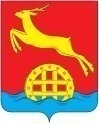 КРАСНОЯРСКИЙ КРАЙАДМИНИСТРАЦИЯ ИДРИНСКОГО РАЙОНАПОСТАНОВЛЕНИЕ09.01.2023                     		    с.  Идринское               	                                  №  2 - п   В соответствии со статьей  144 Трудового кодекса Российской Федерации, статьей 86 Бюджетного кодекса Российской Федерации, статьей 53 Федерального закона от 06.10.2003 № 131-ФЗ 
«Об общих принципах организации местного самоуправления в Российской Федерации», статьей 4 Закона Красноярского края от 29.10.2009 № 9-3864 «О системах оплаты труда работников краевых государственных учреждений», руководствуясь статьями 19, 33 Устава Идринского района ПОСТАНОВЛЯЮ:1.Внести в постановление администрации района от 16.10.2013 № 429-п «Об утверждении примерного положения об оплате труда работников органов местного самоуправления,  не являющихся муниципальными служащими и лицами, замещающими муниципальные должности и работников иных структурных подразделений, а также работников архива, централизованной бухгалтерии и центра технического обеспечения» следующее изменение:- в абзаце первом пункта 4.3.4.  слова «24 447 рублей» заменить словами  «25 988 рублей»;2.Контроль за выполнением настоящего постановления возложить на первого заместителя главы района, руководителя финансового управления администрации Идринского района Н.П. Антипову.3.Опубликовать постановление на официальном сайте муниципального образования Идринский район (www.idra-rayon.ru).4.Постановление вступает в силу со дня подписания и применяется к правоотношениям, возникшим с 01.01.2023 года.Глава района                                                                           Г.В. БезъязыковаО внесении изменения в постановление администрации района от 16.10.2013 № 429-п «Об утверждении примерного положения об оплате труда работников органов местного самоуправления,  не являющихся муниципальными служащими и лицами, замещающими муниципальные должности и работников иных структурных подразделений, а также работников архива, централизованной бухгалтерии и центра технического обеспечения»